ПРОЄКТ № 2567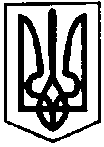 ПЕРВОЗВАНІВСЬКА СІЛЬСЬКА РАДАКРОПИВНИЦЬКОГО РАЙОНУ  КІРОВОГРАДСЬКОЇ ОБЛАСТІ_______ СЕСІЯ ВОСЬМОГО  СКЛИКАННЯРІШЕННЯвід  «» _______ 2024 року                                                                               № с. ПервозванівкаПро внесення змін до Програми соціального захисту та соціальної підтримки окремих категорій населення Первозванівської сільської ради на 2024-2025 роки затвердженої рішенням ХХХVІ сесії VІІІ скликання від 19.12.2023 року № 2269Керуючись статтями 46, 142, 143, 144 Конституції України, пунктом 22 частини першої статті 26, статтею 59 Закону України “Про місцеве самоврядування в Україні” та враховуючи рекомендації постійних комісій з питань бюджету, фінансів, соціально-економічного розвитку, інвестиційної політики, законності, діяльності ради, депутатської етики, регуляторної політики, регламенту, регулювання земельних відносин, містобудування, комунальної власності, промисловості, будівництва, транспорту, енергетики, зв’язку, сфери послуг та житлово-комунального господарства, та з питань освіти, культури, охорони здоров’я, спорту, молодіжної політики та соціального захисту населення, сільська рада ВИРІШИЛА:Внести зміни до рішення Первозванівської сільської ради від 19 грудня 2023 року № 2269 «Про затвердження Програми соціального захисту та соціальної підтримки окремих категорій населення Первозванівської сільської ради на 2024-2025 роки», а саме:Доповнити рішення пунктом 4 такого змісту «Затвердити Порядок надання одноразової матеріальної допомоги сім’ям померлих (загиблих) учасників бойових дій в Афганістані та осіб, які приймали участь в збройних конфліктах на території інших держав» згідно з додатком 1.Відповідно пункт 4 вважати пунктом 5.1.3 Напрями реалізації та заходи Програми соціального захисту та соціальної підтримки окремих категорій населення Первозванівської сільської ради на 2024-2025 роки викласти в новій редакції згідно з додатком 2.Сільський голова                                                                   Прасковія МУДРАКДодаток 1ЗАТВЕРДЖЕНОрішенням ______ сесії VІІІ скликання Первозванівської сільської ради___.___.2024 року № _____ПОРЯДОКнадання одноразової матеріальної допомоги сім’ям померлих (загиблих) учасників бойових дій в Афганістані та осіб, які приймали участь в збройних конфліктах на території інших державІ. Загальні положенняПорядок надання одноразової матеріальної допомоги з сільського бюджету для надання матеріальної допомоги сім’ям померлих (загиблих) учасників бойових дій в Афганістані та осіб, які приймали участь в збройних конфліктах на території інших держав (далі - Порядок) визначає механізм використання коштів сільського бюджету для надання матеріальної допомоги у розмірі 10,0 тис. гривень сім’ям померлих (загиблих) учасників бойових дій в Афганістані та осіб, які приймали участь в збройних конфліктах на території інших держав, які до моменту смерті зареєстровані на території Первозванівської сільської ради. Порядок розроблений відповідно до Програми соціального захисту та соціальної підтримки окремих категорій населення Первозванівської сільської ради на 2024-2025 роки, затвердженої рішенням сесії Первозванівської сільської ради від 19 грудня 2023 року № 2269.Головним розпорядником коштів, передбачених у сільському бюджеті для надання одноразової матеріальної допомоги, що надається згідно з цим Порядком, є Первозванівська сільська рада.Первозванівська сільська рада здійснює виплату матеріальної допомоги сім’ям померлих (загиблих) учасників бойових дій в Афганістані та осіб, які приймали участь в збройних конфліктах на території інших держав, на підставі рішення комісії з питань надання матеріальної допомоги окремим категоріям громадян (далі - Комісія) у встановленому законодавством порядку шляхом зарахування на особистий рахунок члена сім’ї померлого (загиблого) учасника бойових дій, відкритий у банківській установі, та в межах асигнувань, передбачених в сільському бюджеті на відповідний рік.Бюджетні кошти спрямовуються одному із членів сім’ї померлого (загиблого) учасника бойових дій в Афганістані та осіб, які приймали участь в збройних конфліктах на території інших держав, який зареєстрований на території сільської ради. До членів сім’ї померлого (загиблого) учасника бойових дій в Афганістані та осіб, які приймали участь в збройних конфліктах на території інших держав, належать:дружина (чоловік); один з дітей. Персональні дані осіб, отримані у зв’язку з реалізацією цього Порядку, збираються, обробляються та використовуються відповідно до Закону України «Про захист персональних даних».ІІ. Умови надання матеріальної допомоги сім’ї померлого (загиблого) учасника бойових дій в Афганістані та осіб, які приймали участь в збройних конфліктах на території інших держав1. Для отримання матеріальної допомоги члени сім’ї померлого (загиблого) учасника бойових дій в Афганістані та осіб, які приймали участь в збройних конфліктах на території інших держав звертаються до сільської ради та подають такі документи:заяву (у довільній формі);згоду на обробку та використання персональних даних.До заяви додаються:копія документів, що підтверджують статус померлого (загиблого) учасника бойових дій;копія свідоцтва про смерть учасника бойових дій;копія лікарського свідоцтва про смерть;копія свідоцтва про шлюб - для виплати матеріальної допомоги дружині (чоловікові);копія свідоцтва про народження дитини - для виплати матеріальної допомоги дитині;копія документів (відповідних сторінок за наявності), що посвідчують особу членів сім’ї учасника бойових дій (паспорт громадянина України тощо), та довідки про реєстрацію місця проживання (у разі коли відомості про реєстрацію місця проживання до таких документів не внесені);копія документа, що засвідчує реєстрацію фізичної особи в Державному реєстрі фізичних осіб - платників податків (крім фізичної особи, яка через свої релігійні переконання відмовляється від прийняття реєстраційного номера облікової картки платника податків відповідно до закону);банківські реквізити заявника.Під час подання копій документів, заявники надають їх оригінали для огляду.ІІІ. Порядок надання матеріальної допомоги сім’ї померлого (загиблого) учасника бойових дій в Афганістані та осіб, які приймали участь в збройних конфліктах на території інших державЗаяви з усіма необхідними документами членів сім’ї померлого (загиблого) учасника бойових дій в Афганістані та осіб, які приймали участь в збройних конфліктах на території інших держав, одержані від сільської ради розглядаються Комісією. Основною формою діяльності Комісії є засідання, які проводяться за необхідності.Засідання Комісії проводить її голова.Подання необхідних документів на розгляд Комісії, оформлення протоколів засідань і витягів з них проводиться секретарем Комісії.Рішення приймається відкритим голосуванням і вважається прийнятим, якщо за нього проголосувала більшість присутніх на засіданні членів Комісії.За результатами розгляду документів членів сім’ї Комісією приймається рішення щодо надання (або відмови у наданні) матеріальної допомоги, яке оформляється протоколом. Протокол засідання підписується головою, секретарем та всіма присутніми на засіданні членами Комісії, витяг з протоколу – головою та секретарем Комісії.ІV. Виплата матеріальної допомоги сім’ї померлого (загиблого) учасника бойових дій в Афганістані та осіб, які приймали участь в збройних конфліктах на території інших держав1. Після прийняття рішення Комісії щодо надання матеріальної допомоги членам сім’ї померлого (загиблого) учасника бойових дій в Афганістані та осіб, які приймали участь в збройних конфліктах на території інших держав, сільська рада здійснює виплату матеріальної допомоги шляхом перерахування коштів на особисті рахунки заявників в установі банку.2. Виплата матеріальної допомоги здійснюється в порядку черговості відповідно до дати подання документів.3. Видатки, пов’язані з наданням матеріальної допомоги, здійснюються у межах коштів сільського бюджету, передбачених на цю мету. Реєстрація зобов’язань, фінансування видатків, пов’язаних з наданням допомоги, та проведення таких виплат громадянам здійснюються у межах асигнувань відповідно до помісячного розпису видатків сільського бюджету.V. Бухгалтерський облік та контрольВедення бухгалтерського обліку, відкриття рахунків, реєстрація, облік бюджетних зобов’язань в органах Казначейства та проведення операцій, пов’язаних з використанням бюджетних коштів, здійснюються в установленому законодавством порядку відділом бухгалтерського обліку та звітності Первозванівської сільської ради.Контроль за цільовим та ефективним використанням коштів сільського бюджету, складання та подання фінансової звітності здійснюється фінансовим відділом Первозванівської сільської ради в установленому законодавством порядку._________________________________________________________________Додаток 2до рішення Первозванівської сільської ради від __. __.2024 року № ___НАПРЯМИ РЕАЛІЗАЦІЇ ТА ЗАХОДИПрограми соціального захисту та соціальної підтримки окремих категорій населення Первозванівської сільської ради на 2024-2025 роки№ з/пНазва напряму реалізації (пріоритетнізавдання)ВиконавціПерелік заходів ПрограмиТермін виконання заходуДжерелафінансуванняФінансове забезпечення, тис. грнФінансове забезпечення, тис. грнРезультат№ з/пНазва напряму реалізації (пріоритетнізавдання)ВиконавціПерелік заходів ПрограмиТермін виконання заходуДжерелафінансування20242025Результат123456789Соціальний захист та соціальна підтримка окремих категорій громадянСоціальний захист та соціальна підтримка окремих категорій громадянСоціальний захист та соціальна підтримка окремих категорій громадянСоціальний захист та соціальна підтримка окремих категорій громадянСоціальний захист та соціальна підтримка окремих категорій громадянСоціальний захист та соціальна підтримка окремих категорій громадянСоціальний захист та соціальна підтримка окремих категорій громадянСоціальний захист та соціальна підтримка окремих категорій громадянСоціальний захист та соціальна підтримка окремих категорій громадян1Надання грошових допомог окремим категоріям населенняВідділ загальний та соціального захисту населенняВідділ бухгалтерського обліку та звітностіФінансовий відділ Первозванівської сільської ради1.1. Надання одноразової грошової допомоги мешканцям громади, які опинилися у складних життєвих обставинах2024-2025БюджетПервозванівської сільської територіальної громади200,0200,0Поліпшення матеріального стану мешканців громади, які опинилися у складних життєвих обставинах, відповідно до Порядку надання матеріальної допомоги окремим категоріям громадян Первозванівської сільської ради Відділ бухгалтерського обліку та звітностіФінансовий відділ Первозванівської сільської ради1.2. Грошові виплати громадянам, яким виповнилося 80, 85, 90 і більше років,придбання подарунків, квіткової продукції,2024-2025БюджетПервозванівської сільської територіальної громади84,05,084,08,0Вшанування	людей,	яким виповнилося 80, 85, 90 та більше років, до дня народження та Міжнародного дня людей похилого віку відповідно до Порядку надання матеріальної допомоги окремим категоріям громадян Первозванівської сільської ради Відділ загальний та соціального захисту населенняВідділ бухгалтерського обліку та звітностіФінансовий відділ Первозванівської сільської ради1.3.	Надання грошової допомоги учасникам ліквідації наслідків аварії на Чорнобильській АЕС 1, 2, 3 категорії2024-2025БюджетПервозванівської сільської територіальної громади12,712,7Вшанування учасників ліквідації наслідків аварії на Чорнобильській АЕС відповідно до Порядку надання матеріальної допомоги окремим категоріям громадян Первозванівської сільської ради Відділ загальний та соціального захисту населенняВідділ бухгалтерського обліку та звітностіФінансовий відділ Первозванівської сільської ради1.4. Надання грошової допомоги учасникам бойових дій в Афганістані та особи, які приймали участь в збройних конфліктах на території інших держав2024-2025БюджетПервозванівської сільської територіальної громади29,029,0Вшанування учасникам бойових дій в Афганістані та осіб, які приймали участь в збройних конфліктах на території інших держав та членів сімей загиблих учасників бойових дій в Авганістані та осіб, які приймали участь в збройних конфліктах на території інших держав відповідно до Порядку надання матеріальної допомоги окремим категоріям громадян Первозванівської сільської ради Відділ загальний та соціального захисту населенняВідділ бухгалтерського обліку та звітностіФінансовий відділ Первозванівської сільської ради1.5 Надання матеріальної допомоги сім’ї померлого (загиблого) учасника бойових дій в Афганістані та осіб, які приймали участь в збройних конфліктах на території інших держав2024-2025БюджетПервозванівської сільської територіальної громади20,020,0Матеріальна підтримка членів сімей померлих (загиблих) учасників бойових дій в Авганістані та осіб, які приймали участь в збройних конфліктах на території інших державВідділ загальний та соціального захисту населенняВідділ бухгалтерського обліку та звітностіФінансовий відділ Первозванівської сільської ради1.6. Надання грошової допомоги особам з інвалідністю до Міжнародного дня осіб з інвалідністю, придбання подарунків 2024-2025БюджетПервозванівської сільської територіальної громади105,011,0105,015,0Поліпшення матеріального стану осіб з інвалідністю відповідно до Порядку надання матеріальної допомоги окремим категоріям громадян Первозванівської сільської ради Відділ загальний та соціального захисту населенняВідділ бухгалтерського обліку та звітностіФінансовий відділ Первозванівської сільської ради1.7.	Надання щоквартальної грошової допомоги особам з інвалідністю 1, 2 та 3 груп по зору 2024-2025БюджетПервозванівської сільської територіальної громади52,052,0Поліпшення матеріального стану сімей осіб з інвалідністю 1, 2 та 3груп по зору відповідно до Порядку надання матеріальної допомоги окремим категоріям громадян Первозванівської сільської ради Відділ загальний та соціального захисту населенняВідділ бухгалтерського обліку та звітностіФінансовий відділ Первозванівської сільської ради1.8. Придбання подарунків дітям-сиротам, дітям позбавлених батьківського піклування, дітям, які мають статус внутрішньо переміщеної особи, дітям загиблих, зниклих безвісти, потрапивших в полон військовослужбовців які брали участь у відсічі і стримуванні збройної агресії Російської Федерації проти України, дітям військовослужбовців, які беруть беспосередньо участь у відсічі і стримуванні збройної агресії Російської Федерації проти України2024-2025БюджетПервозванівської сільської територіальної громади46,050,0Придбання подарунків з нагоди організації Дня захисту дітей, Дня усиновлення, Новорічних та різдвяних свят2Надання соціальних гарантійфізичним особам,	які надають соціальні послугиВідділ загальний та соціального захисту населення2.1. Виплата компенсації фізичним особам, які надають соціальні послуги громадянам похилого віку, особам з інвалідністю, хворим, які не здатні до самообслуговування і потребують	сторонньої допомоги2024-2025БюджетПервозванівської сільської територіальної громади245,7245,7Забезпечення виконання постанови Кабінету Міністрів України від 23 вересня 2020 року   № 859 “Деякі питання призначення і виплати компенсації фізичним особам, які надають соціальні послуги з догляду на непрофесійній основі”